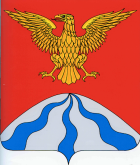 АДМИНИСТРАЦИЯ МУНИЦИПАЛЬНОГО ОБРАЗОВАНИЯ«ХОЛМ – ЖИРКОВСКИЙ РАЙОН» СМОЛЕНСКОЙ ОБЛАСТИР А С П О Р Я Ж Е  Н И Еот    19.03.2019     №  64-р	На основании ст.14 и 21 Федерального закона от 10.12.1995 № 196-ФЗ «О безопасности дорожного движения», в связи с создавшейся угрозой обрушения дорожного полотна на ручье по ул.Пушкина пгт.Холм-Жирковский : 1. В связи с распутицей закрыть движение транспортных средств по автомобильной дороге ул.Пушкина от домов № 16 и 19 до пересечения с автомобильной дорогой ул.Карла Маркса пгт.Холм-Жирковский с 22.03.2019 года  до особого распоряжения. 2. Закрытие  движения осуществляется путем установки дорожных знаков «Въезд запрещен».3. Настоящее распоряжение подлежит опубликованию в районной газете «Вперед» и  на официальном сайте Администрации муниципального образования «Холм-Жирковский район» Смоленской области.	4. Контроль за исполнением настоящего распоряжения возложить на директора МУП «Коммунальщик пгт.Холм-Жирковский»  (С.Н.Башкиров). Глава муниципального образования «Холм - Жирковский    район»Смоленской   области 				                                  О.П.МакаровО закрытии  движения транспортных средств по автомобильной дороге ул.Пушкина пгт.Холм-Жирковский